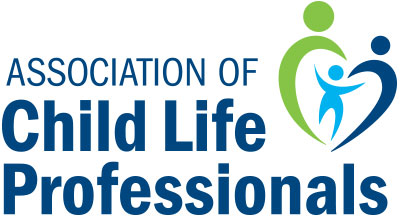 Mary Barkey Clinical Excellence Award 2020 ChecklistDue August 7, 2019 	Completed MBA Initial Nomination Form	Submit all documents to awards@childlife.orgDue September 28, 2019	Completed endorsement form with exemplars from two different endorsers. 	A letter of support from a current or past employer’s department head or hospital administration	Current resume or CV	Submit all documents to awards@childlife.org Remember:*You will need to download or print the nomination and endorsement forms before completing them.*Anyone may nominate a qualified ACLP member for the Mary Barkey Clinical Excellence Award.*The person completing the initial nomination form is considered to be the person who will gather all nomination package materials and submit them*For any questions please email awards@childlife.org